РЕГИОНАЛЬНАЯ СЛУЖБА ПО ТАРИФАМ ХАНТЫ-МАНСИЙСКОГО АВТОНОМНОГО ОКРУГА-ЮГРЫПРИКАЗОб установлении тарифов в сфере холодного водоснабжения и водоотведения для организаций, осуществляющих холодное водоснабжение, водоотведение и подвоз водыг. Ханты-Мансийск«20» ноября 2014 г.	№ 138-нпВ соответствии с Федеральным законом от 7 декабря 2011 года № 416-ФЗ «О водоснабжении и водоотведении», постановлением Правительства Российской Федерации от 13 мая 2013 года № 406 «О государственном регулировании тарифов в сфере водоснабжения и водоотведения», приказами Федеральной службы по тарифам от 27 декабря 2013 года № 1746-э «Об утверждении Методических указаний по расчету регулируемых тарифов в сфере водоснабжения и водоотведения», от 11 октября 2013г. №228-э/4 «Об установлении предельных индексов максимально возможного изменения действующих тарифов в сфере водоснабжения и водоотведения, в среднем по субъектам Российской Федерации на 2015 год», на основании постановления Правительства Ханты-Мансийского автономного округа - Югры от 14 апреля 2012 года № 137-п «О Региональной службе по тарифам Ханты-Мансийского автономного округа - Югры», обращений органов местного самоуправления муниципальных образований городское поселение Игрим Березовского района, сельское поселение Сергино Октябрьского района и организаций, осуществляющих холодное водоснабжение и водоотведение, протокола правления Региональной службы по тарифам Ханты-Мансийского автономного округа - Югры от 20 ноября 2014 года № 70 п р и к а з ы в а ю: Установить на период с 1 января 2015 года по 31 декабря 2015 года тарифы в сфере холодного водоснабжения для организаций, осуществляющих холодное водоснабжение и подвоз воды, согласно приложению 1 к настоящему приказу. Установить на период с 1 января 2015 года по 31 декабря 2015 года одноставочные тарифы в сфере водоотведения для организаций, осуществляющих водоотведение, согласно приложению 2 к настоящему приказу.	Установить на период с 1 января 2015 года по 31 декабря 2017 года одноставочные тарифы в сфере холодного водоснабжения для организаций, осуществляющих холодного водоснабжение, согласно приложению 3 к настоящему приказу.Установить на период с 1 января 2015 года по 31 декабря 2017 года одноставочные тарифы в сфере водоотведения для организаций, осуществляющих водоотведение, согласно приложению 4 к настоящему приказу.Установить организациям, осуществляющим холодное водоснабжение, долгосрочные параметры регулирования тарифов, определяемые на долгосрочный период регулирования при установлении одноставочных тарифов в сфере холодного водоснабжения с использованием метода индексации, на 2015 - 2017 годы, согласно приложению 5 к настоящему приказу.Установить организациям, осуществляющим водоотведение, долгосрочные параметры регулирования тарифов, определяемые на долгосрочный период регулирования при установлении одноставочных тарифов в сфере холодного водоснабжения с использованием метода индексации, на 2015 - 2017 годы, согласно приложению 6 к настоящему приказу.Настоящий приказ опубликовать в газете «Новости Югры».Настоящий приказ вступает в силу по истечении десяти дней с момента его официального опубликования.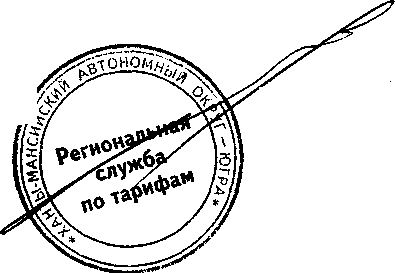 